Spelling Games  Focus on 6 words each week; e.g. a, all, and, are, as, at.   If they can spell them all move on to the next 6 words (be, but, can, came, for, had).  If they are only succeeding in spelling 3 of the words (be, but, can) add 3 new words to the list but keep in the words they continue to find tricky. (came, for, had, have, he, him).Active Spelling GamesOn A4 pieces of paper, write all of the letters of the alphabet. Spread them out on the floor. One person reads a word aloud while the other spells it out by stepping on the letters in the correct order. (Can be played inside on a table; see below)Decide which word you are going to spell. Throw a ball with a partner. Every time you throw it, say the next letter of the word until you have spelt it out. Play again.Sprinkle talcum powder/flour/rice/sand or similar in a baking tray. Use your finger to spell out your words.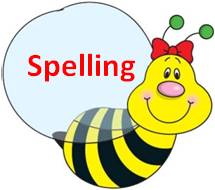 Table Top GamesChoose one of your spelling words at a time. Write it down as many times as you can in 1 minute and then challenge someone else in your family to do the same. Who won?Write the letters of the alphabet on post its and spread them out over the table.  One person reads the word aloud while the other spells it out by moving a toy car, teddy, counter etc on the letters in the correct order.Visit www.spellingcity.com  Enter your words and choose a game to play. (Free games only)When completing HomeworkFind and Fix – instead of saying you have spelt then wrong.  Explain there is a mistake with sentence X.  Can they find and fix the mistake?